Муниципальное бюджетное дошкольное образовательное учреждениеДетский сад комбинированного вида №47 пос. Эльбан Амурского муниципального района Хабаровского краяКонспект занятия кружка «Веселая математика»с использованием математического планшета «Школа интересных наук» с детьми среднего дошкольного возраста (4-5 лет) по сказке «Три медведя»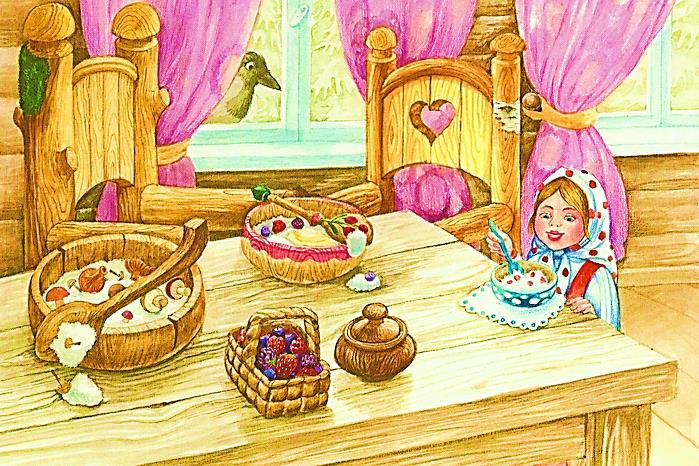 Воспитатель Воронцова Светлана НиколаевнаПос. ЭльбанКонспект занятия кружка «Веселая математика»с использованием математического планшета «Школа интересных наук» с детьми среднего дошкольного возраста (4-5 лет) по сказке «Три медведя»Цель: Развитие пространственно ассоциативного мышления детей среднего дошкольного возраста с помощью математического планшета.Задачи:        1. Продолжать закреплять знания детей о сенсорных эталонах: форме, величине, цвете, учить соотносить предметы по величине.       2. Продолжать учить детей работать по образцу и по схеме, видеть связь между предметами окружающего мира и его абстрактными изображениями. 3. Развивать мелкую моторику рук, навыки ориентирования на плоскости, пространственное мышление.4. Развивать воображение, внимание, логическое мышление. 5. Развивать фразовую речь, активизировать и обогащать словарь (математический планшет, гвоздики, схемы, образец, болой-меньше-маленький)5. Способствовать развитию интереса, творческих способностей, любознательности, наблюдательности, умению работать самостоятельно. 6. Воспитывать положительное эмоциональное отношение детей к героям любимых сказок, желание им помочь.Оборудование:Магнитная доска; мультимедийное оборудование (проектор, штатив, экран), презентация НОД,  письмо от Машеньки, презентация к занятию, демонстрационные карточки - схемы с изображением дерева, стола, стула, кровати; музыкальное сопровождение - «В гостях у сказки», «Пение лесных птиц». Декорации: деревья, елки, домик (раскладной напольный);  стол, на нем 3 миски, 3 ложки, 3 стула, кровать;  2 дорожки разной длины, предметы (для перешагивания).Математические планшеты с комплектами резиночек – на каждого ребенка, плоскостные изображения трех мисок разного цвета и размера - на каждого ребенка.Предварительная работа: Чтение сказки А.Н. Толстого «Три медведя», театрализация сказки, знакомство и работа с математическими планшетами.Интеграция образовательных областей: познавательное, речевое, художественно-эстетическое, социально-коммуникативное развитие.Ход:1 слайд: Тема занятия кружка «Веселая математика», Ф.И.О. воспитателя. Дети под музыку становятся полукругом (музыка «В гостях у сказки»).Воспитатель: Ребята! Вы любите сказки? Я тоже очень люблю сказки. Я получила странное письмо. В нем такие слова: «В мою сказку приходите и скорее помогите!!!». Странно, но подписи нет. Интересно, от кого это письмо? В какую сказку мы должны попасть? Наверное, там нужна наша помощь. Что же нам делать?Дети: Мы должны отправиться в сказку и помочь этому герою.Воспитатель: Здесь в письме дописано: «Идите по волшебной тропинке». Я вас приглашаю отправиться в сказку по волшебной тропинке. «По дорожке мы пойдем,Прямо в сказку попадем.Раз, два, три, четыре, пять -Будем в сказку мы играть.Вот мы и пришли сказку. 2 слайд:  изображение леса, избушкиПосмотрите дети, вокруг лес, поют птицы. (муз. сопровожд. «Пение птиц»). Дети приходят на полянку. На полянке – стоит дом, деревья, кусты, в доме – стол, вокруг него – повалены 3 стула, на столе – 3 миски разного размера, 3 ложки.Воспитатель:  Посмотрите ребята, мы с вами оказались на лесной поляне. Что вы здесь видите?Дети: Дом (домик, избушка).Воспитатель:  ребята, хотите узнать, кто в доме живет?Дети: Да, хотим.Воспитатель:   Послушайте загадку:«Возле леса на опушкеТрое их живет в избушке.Там три стула, и три кружки.Три кровати, три подушки.Отгадайте без подсказкиКто герои этой сказки?»Дети: Три медведя.3 слайд:  – появляется изображение 3-х медведей.Воспитатель:  Правильно - это медведи, герои сказки «Три медведя». Давайте вспомним, как их зовут?Дети: Папу медведя зовут - Михаил Потапович (он самый большой), маму медведицу зовут - Настасья Петровна (она поменьше), а медвежонка зовут - Мишутка (он самый маленький).Воспитатель:  Ребята, как вы думаете, кто нас позвал на помощь? Кто побывал у медведей в домике, пока они гуляли в лесу?Дети: Маша.Воспитатель:  Домик был пуст – медведи ушли гулять в лес. И Маша вошла в дом. Что она в доме натворила?Дети: ответы детей. В комнате кровати смяты, стулья повалены, Мишуткин стул сломан, из мисок Маша попробовала еду….Воспитатель:  Скоро возвратятся медведи с прогулки. Давайте поможем Маше, чтобы она не попала в трудную ситуацию.(Дети садятся за столы).Воспитатель:  А поможем мы Маше с помощью математического планшета. Эта игра у вас на столе. Предлагаю вам вспомнить правила безопасной работы с планшетом и резиночками. Как надо работать с резиночками?Дети: аккуратно, резиночка может отскочить и больно ударить.Воспитатель:   Скажите, на какую геометрическую фигуру похож планшет?Дети: На квадрат (ответы детей).Воспитатель:  Посмотрите на планшет и найдите гвоздик, который находится в самом центре.Воспитатель:  Мы назовем его «главным» гвоздиком. Я предлагаю вам с помощью планшета сделать необычные рисунки, с помощью которых мы поможем Машеньке навести в доме порядок. Вы все знаете, что можно рисовать карандашами, красками, фломастерами, мелками, а я вам предлагаю сегодня порисовать резиночками на планшете. Но, прежде, чем начать рисовать, я предлагаю размять наши пальчики.Пальчиковая гимнастика «Мы пошли в лесок гулять»Раз, два, три, четыре, пять, (сжимают и разжимают кулачки)Мы пошли в лесок гулять.Этот пальчик по дорожке, (загибают пальцы, начиная с большого)Этот пальчик по тропинке,Этот пальчик за грибами,Этот пальчик за малинкой,Этот пальчик заблудился,Очень поздно возвратился.Воспитатель:  Итак, рисуем сказку.Воспитатель:  Мы с вами, да и Машенька, пришли к домику по дорожке. Давайте с вами изобразим дорожку, по которой Машенька шла в лес (все вместе рисуем дорожку через «главный» гвоздик). «Рисуем дорожку» 4 слайд:  изображение дорожки)Молодцы, все нарисовали красивые дорожки. Воспитатель:  Вот Машенька по дорожке пришла в лес. В лесу растут разные деревья. У всех деревьев есть ствол. Давайте теперь, превратим нашу дорожку в ствол дерева, перевернув планшет. 5 слайд:  дерево, елка.«Рисуем дерево»Вот у нас и получился ствол дерева. У каждого дерева есть ветки, и, причем они все разные, они могут расти вверх, вниз, в стороны. Давайте пофантазируем и придумаем дерево, которое очень понравилось Машеньке (дети самостоятельно рисуют деревья).Воспитатель:  У вас получились замечательные деревья. У нас получился замечательный лес, в котором Машенька увидела избушку. 6 слайд:   изображение избушки на планшете.Воспитатель:  Из каких фигур мы сделаем избушку? Дети: квадрат, треугольник.Воспитатель:  Давайте сейчас ее нарисуем, а для этого нужно снять резиночки с гвоздиков (дети освобождают планшет от резиночек). 7 слайд:  домик.«Рисуем избушку»Воспитатель:  Избушка должна поместиться на планшете, поэтому давайте одновременно начнем рисовать избушку, а дорисовывать вы будете ее самостоятельно (совместно с детьми строится квадрат, а дети произвольно достраивают треугольник).Воспитатель:  Молодцы, вы правильно нарисовали избушку.Когда Машенька вошла в избушку, она увидела, что в большой комнате стоит стол и стулья. Сейчас мы их нарисуем. Сначала нарисуем стол. А чтобы вам было легче рисовать, я вам дам подсказку к рисунку (схему)(дети рисуют стол по предложенным схемам).«Рисуем стол» 8 слайд:  изображение стола на планшете).А теперь переворачиваем планшет. Нам нужно накрыть на стол- разложить миски для медведей по местам (задание на пространственную ориентировку).3 миски – большая – сверху на столе, средняя – снизу на столе, маленькая – справа.Воспитатель:  Как же Машенька сядет за стол? Нам нужно сделать стульчик для Мишутки, который сломала Машенька.Воспитатель:  Теперь рисуем стул. Добавим одну вертикальную линию к столу.«Рисуем стул» 9 слайд:  стулМы немного устали, давайте отдохнем.10 слайд:  Физминутка «Три медведя»Воспитатель:  А какая мебель стояла у медведей в другой комнате?Дети:  Кровати (ответы детей).«Рисуем кровать» 11 слайд:  изображение кровати на планшете).Воспитатель:  Давайте теперь вы сами попробуете нарисовать кровать (дети самостоятельно рисуют кровать, по предложенным схемам).Воспитатель:  На этой кровати Машенька долго спала, пока домой не вернулись медведи.Воспитатель:   А смогли медведи поймать Машеньку?Дети: Нет (ответы детей).Воспитатель:   А как выбралась Машенька из домика?Дети:  Через окно (ответы детей).Воспитатель:  Сейчас мы нарисуем окно, через которое убежала Машенька. Для этого освобождаем планшет от резиночек и рисуем большой квадрат по самым крайним гвоздикам желтыми резиночками.«Рисуем окно» 12 слайд:  изображение окна на планшете).Воспитатель:  Чтобы окно открывалось, нарисуем с вами раму цветной резиночкой. Для этого проведем дополнительную вертикальную линию через главный гвоздик (дети рисуют дополнительную линию).«Рисуем раму» 13 слайд:  изображение окна на планшете.Воспитатель:  Назовем эту линию «главной линией» нашего рисунка.- На какие две фигуры разбился наш квадрат?- Прямоугольники (ответы детей).Воспитатель:  Давайте украсим окно шторами. Рисуем вместе со мной шторы. Цвет штор выбирайте сами. Для этого соединяем среднюю точку верхнего с крайними точками нижнего ряда.Воспитатель:   На какие геометрические фигуры разделились прямоугольники?- На треугольники (ответы детей).Воспитатель:   Сколько треугольников получилось?- Четыре (ответы детей).«Украшаем окно» 14 слайд:  изображение избушки на планшете).Воспитатель:  Давайте украсим шторы, но украшать будем по определенному правилу: «Все что мы рисуем на одной половинке окна, мы рисуем и на другой половинке окна таким образом, чтобы все линии и детали были расположены на одинаковом расстоянии от главной вертикальной линии (эта линия проходит через «главный» гвоздик).Воспитатель:  Какие замечательные шторы у вас получились. Вот через такое красивое окно Машенька убежала от медведей домой.Воспитатель:  А как вы думаете, ребята, какой конец мог быть у этой сказки? Давайте пофантазируем.Дети: Пришли медведи, увидели беспорядок дома и огорчились. Маша услышала, что медведи домой вернулись, и ей стало стыдно.  Вышла к ним и попросила прощения.Воспитатель:  Какие слова использовала Маша, когда просила прощение? (извините, простите, пожалуйста). И принялась помогать наводить порядок. Дети, помогите Маше навести порядок в комнате у медведей.Дети: помогают, наводят порядок.15 слайд:  Маша.Маша: Спасибо, вам, ребята, что вы мне помогли! Без вас я бы не справилась. За это я хочу вас угостить (воспитатель достает конфеты в кузовке).Воспитатель:  Ребята, Вам понравилось в сказке? Молодцы! Вы справились с заданием, нам пора возвращаться в детский сад. По какой дорожке мы быстрее вернемся в детский сад: по короткой или длинной? Дети: (По короткой.)Все идут по короткой дорожке.Воспитатель:   Вот мы и вернулись, а теперь давайте вспомним, у героев какой сказки мы побывали в гостях?Дети:  У героев сказки «Три медведя».Воспитатель:  Какое из заданий вам больше всего понравилось?(Ответы детей). Какое задание оказалось трудным? А какое - особенно легким?Дети: отвечают на вопросы.Воспитатель:   Ребята,  вы молодцы, очень хорошо справились со всеми заданиями. У вас получались замечательные рисунки на планшете. У нас с вами сегодня получилось увлекательное путешествие в сказку.Дети прощаются с гостями и уходят.Три медведя шли домой.Папа был большой-большой.Мама с ним поменьше ростом.А сынок – малютка просто.Очень маленький он был.С погремушками ходил. Дзинь-дзинь, дзинь-дзинь.Шагают на месте вперевалочку.Поднять руки над головой.Руки на уровне груди.Присесть. Присев, качаться по-медвежьи. Встать, руки перед грудью сжаты в кулаки. Дети имитируют игру с погремушками.